Państwowa Wyższa Szkoła Informatyki i Przedsiębiorczości w ŁomżyWydział Nauk o Zdrowiu czcionka (16)Kierunek studiów:………………………… czcionka (16)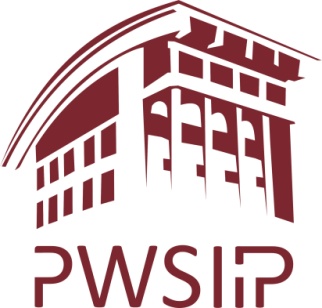 Numer albumu: ……. czcionka (14)Imie i nazwisko studenta czcionka (14)…………………………………………………………………….Temat pracy: czcionka (14)Praca magisterska czcionka (14)napisana pod kierunkiem czcionka (14)…………………………………….Podpis promotora czcionka (12)                                                      Łomża 2021 czcionka (14)